  Host Your Child’s Next        Birthday Party at gymtiME!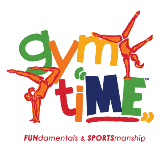 * Package/Price Change Effective 3/1/19Party Package Options      UP to 15 Participants  16 to 20 Participants   21 to 25 ParticipantsLittle  ME (2 to 4 years)Mat tiME (5 & older)    M $245/ NM $270     M $295/ NM $320     M $325/ NM $350Warrior Challenge (5 & older)M $275/NM $300M $310/ NM $335M $345/$370Include:Include:Include:InvitationsInvitationsInvitations15 Juice Boxes20 Juice Boxes25 Juice BoxesPaper ProductsPaper ProductsPaper ProductsUtensilsUtensilsUtensilsCake Cutter/LighterCake Cutter/LighterCake Cutter/LighterTable Clothes/Balloons as decorationsTable Clothes/Balloons as decorationsTable Clothes/Balloons as decorationsParty Packages:M – Member NM - Non Member